Mon 4th May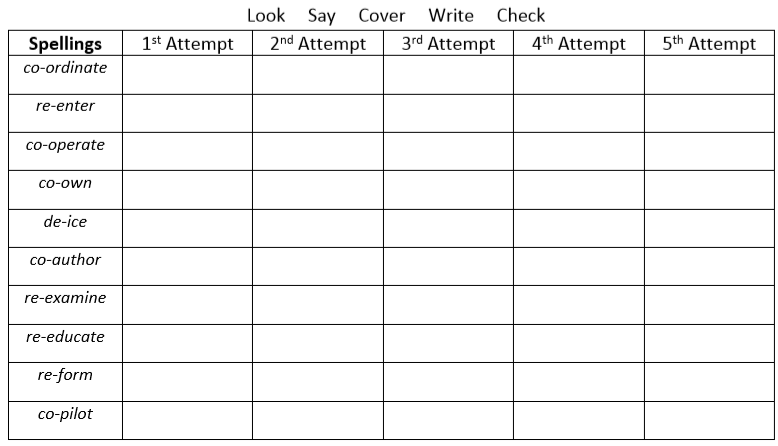 ChallengeWrite sentences using these words correctly. Use a dictionary to help you understand the correct meaning.